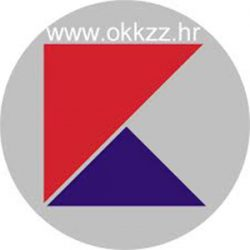 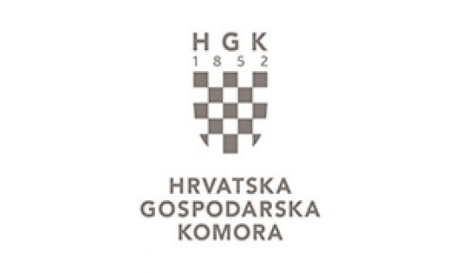 
 ŽUPANIJSKA KOMORA KRAPINA      OBRTNIČKA KOMORA K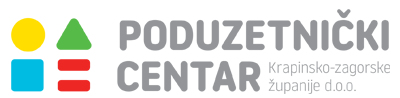 PROGRAM - KONFERENCIJA „ŽENE I PODUZETNIŠTVO U KRAPINSKO-ZAGORSKOJ ŽUPANIJI 2020. “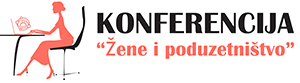 24. lipnja (srijeda) 2020.godine sa početkom u 11 h uPoslovno tehnološkom inkubatoru KZŽ, Bobovje 52G, KrapinaDani otvorenih vrataPROGRAM - KONFERENCIJA „ŽENE I PODUZETNIŠTVO U KRAPINSKO-ZAGORSKOJ ŽUPANIJI 2020. “24. lipnja (srijeda) 2020.godine sa početkom u 11 h uPoslovno tehnološkom inkubatoru KZŽ, Bobovje 52G, KrapinaDani otvorenih vrataPROGRAM - KONFERENCIJA „ŽENE I PODUZETNIŠTVO U KRAPINSKO-ZAGORSKOJ ŽUPANIJI 2020. “24. lipnja (srijeda) 2020.godine sa početkom u 11 h uPoslovno tehnološkom inkubatoru KZŽ, Bobovje 52G, KrapinaDani otvorenih vrata10:30 – 11:00 Registracija i neformalno druženje pred početakRegistracija i neformalno druženje pred početak11:00 – 11:30 Protokol otvaranja i pozdravni govoriProtokol otvaranja i pozdravni govori11:30 – 12:30 PANEL – SAVJETOVANJEProgrami financiranja i poticanja poduzetništva u RH – novosti u 2020.“  - post COVID 19 mjereSanja Mihovilić, pročelnica Upravnog odjela za gospodarstvo, poljoprivredu, turizam, promet i komunalnu infrastrukturu Krapinsko-zagorske županije11:30 – 12:30 PANEL – SAVJETOVANJEProgrami financiranja i poticanja poduzetništva u RH – novosti u 2020.“  - post COVID 19 mjereGoran Vukmanić, predstojnik HZZZ-a, Područni ured Krapina11:30 – 12:30 PANEL – SAVJETOVANJEProgrami financiranja i poticanja poduzetništva u RH – novosti u 2020.“  - post COVID 19 mjereRomana Kerep, voditeljica WBAF ureda u Hrvatskoj11:30 – 12:30 PANEL – SAVJETOVANJEProgrami financiranja i poticanja poduzetništva u RH – novosti u 2020.“  - post COVID 19 mjereJosipa Kutle Stepančić, voditeljica Službe za zajmove iz HAMAG-BICRO12:30 – 12:40 PREZENTACIJAKrećem u svijet poduzetništva –što mi pomaže Poslovno tehnološki inkubator Krapinsko-zagorske županijeMartina Jantol Županić, direktorica Poduzetničkog centra Krapinsko-zagorske županije d.o.o.12:40-13:00COFFEE BREAK I TOMBOLA COFFEE BREAK I TOMBOLA 13:00 – 13:20PREZENTACIJA„Digitalno doba – budućnost ili nepobitna stvarnost? „(činjenice i zablude o digitalizaciji, primjeri iz svijeta, osvrt na stanje u Hrvatskoj i primjer dobre prakse: digitalna platforma digitalnakomora.hr ), Lidija Peček, mag.oec., viša stručna suradnica, HGK ŽK Krapina13:20 – 13:35PREDAVANJE Odgovara li naša Internet infrastruktura potrebama digitalizacije?Stjepan Šalković,univ.inf., predavač VHZK i dobitnik državne nagrade tehničke kulture „Faust Vrančić“13:35– 14:50 INSPIRATIVNE PRIČE„Kako sam uspjela? pozitivni primjeri iz prakse Dr.sc.Anka Jurišić Kvesić, dr.med.spec.prot.“Moj put znanja do Vaših zdravih osmjeha“, članica Udruge žena KRUG, ogranak Zagreb13:35– 14:50 INSPIRATIVNE PRIČE„Kako sam uspjela? pozitivni primjeri iz prakse Jasmina Šivalec, vlasnica obrta za dizajn SHIVAJ, članica Poduzetničkog kluba žena KZŽ    13:35– 14:50 INSPIRATIVNE PRIČE„Kako sam uspjela? pozitivni primjeri iz prakse Karmen Kroflin, vlasnica obrta za trgovinu NITUI, članica Poduzetničkog kluba žena KZŽ    13:35– 14:50 INSPIRATIVNE PRIČE„Kako sam uspjela? pozitivni primjeri iz prakse Ines Vorih, direktorica Izletišta Stara škola u Mirkovcima, Sveti Križ Začretje-turizam 13:35– 14:50 INSPIRATIVNE PRIČE„Kako sam uspjela? pozitivni primjeri iz prakse Branka Aralica, poduzetnička priča članice MPI Vrelec, partneri Konferencije iz Slovenije 13:35– 14:50 INSPIRATIVNE PRIČE„Kako sam uspjela? pozitivni primjeri iz prakse Dragica Radanović, diplomirani osteopat i viši fizioterapeut, vlasnica tvrtke DR CRANIUM, članica Poduzetničkog kluba žena KZŽSanja Pleško, voditeljica računovodstva i financija – obiteljski obrt „JOSIP PLEŠKO“ obrada metala i trgovina, članica Poduzetničkog kluba žena KZŽKatarina Čaržavec, knjigovodstvo i računovodstvo u obiteljskom obrtu Čaržavec, obrt za završne radove, proizvodnju i trgovinu, članica Poduzetničkog kluba žena KZŽIvana Kolar, vlasnica i direktorica tvrtke Julius Rose- savjetovanje i usluge14:50 – 15:00 Zahvale sudionicima konferencijenajava daljnjih aktivnosti tombola - zajedničko fotografiranje Snježana Leljak, bacc.oec., direktorica SL komunikacija i mediji15:00osvježenje uz zakusku i networkingosvježenje uz zakusku i networking